Wielkopolski Oddział Wojewódzki Narodowego Funduszu Zdrowia w Poznaniuul. Piekary 14/15, 61-823 Poznańtel. (61) 850-60-23, fax (61) 850-61-31adres do korespondencji: ul. Grunwaldzka 158, 60-309 PoznańSPECYFIKACJA ISTOTNYCH WARUNKÓW ZAMÓWIENIAdot. przetargu nieograniczonego na rozbudowę i dostosowanie infrastruktury sieciowej Wielkopolskiego Oddziału Wojewódzkiego Narodowego Funduszu ZdrowiaZałączniki do niniejszej SIWZZałącznik nr 1  – Formularz ofertowy Załącznik nr 2 – Oświadczenie o spełnianiu warunków udziału w postępowaniuZałącznik nr 3 – Oświadczenie w sprawie przesłanek wykluczenia z postępowaniaZałącznik nr 4 – Wzór umowy Załącznik nr 5 – Wzór oświadczenia w sprawie grupy kapitałowejnr sprawy ZP.261.18.2017NAZWA ORAZ ADRES ZAMAWIAJĄCEGOZamawiającym jest: 	Wielkopolski Oddział Wojewódzki	Narodowego Funduszu Zdrowia w Poznaniuul. Piekary 14/15, 61-823 Poznańadres do korespondencji: ul. Grunwaldzka 158, 60-309 PoznańGodziny pracy: pn – pt  8:00- 16:00Adres strony www: nfz-poznan.plTryb udzielenia zamówieniaPostępowanie jest prowadzone w trybie przetargu nieograniczonego, zgodnie z przepisami ustawy z dnia-
29 stycznia 2004 r. Prawo zamówień publicznych (j.t. Dz.U. z 2017 r. poz. 1579), zwanej dalej ustawą.Nie przewiduje się aukcji elektronicznej.Nie przewiduje się licytacji elektronicznej.Opis przedmiotu zamówieniaPrzedmiotem zamówienia jest rozbudowa i dostosowanie infrastruktury sieciowej Wielkopolskiego Oddziału Wojewódzkiego Narodowego Funduszu Zdrowia. Szczegółowy opis przedmiotu zamówienia zawiera projekt umowy stanowiący załącznik nr 4 do niniejszej SIWZ.Zamawiający dopuszcza złożenie ofert równoważnych, pod warunkiem zachowania parametrów ilościowych, funkcjonalnych i jakościowych dostarczanego sprzętu. W przypadku zastosowania rozwiązania równoważnego Wykonawca w ofercie wskazuje rozwiązanie równoważne wraz z jednoznacznymi dowodami, że zaoferowane rozwiązanie spełnia warunki równoważności.Rodzaj zamówienia: dostawa.Numer referencyjny (numer sprawy): ZP.261.18.2017.Kod CPV: 32424000-1Na realizację przedmiotu zamówienia Zamawiający przeznaczył kwotę nie większą niż 600.000,00 zł. Termin wykonania zamówieniaWykonawca zobowiązuje się do realizacji zamówienia w terminie zgodnym z ofertą, w ciągu minimalnie 30, 
a maksymalnie 45 dni od daty podpisania umowy. Termin realizacji dostawy stanowi kryterium oceny ofert.Warunki udziału w postępowaniuW niniejszym postępowaniu został określony warunek udziału w zakresie zdolności technicznej lub zawodowej – tzn. w zakresie doświadczenia Wykonawcy.W niniejszym postępowaniu mogą wziąć udział wykonawcy, którzy w ciągu ostatnich 3 lat przed upływem terminu składania ofert należycie zrealizowali 3 dostawy o przedmiocie tożsamym (tzn. dostawy elementów sieci) z niniejszym zamówieniem na kwotę nie mniejszą niż 300.000 zł każda.Na podstawie art. 22d ust. 3 Pzp, Zamawiający będzie oceniać zdolność Wykonawcy do należytego wykonania zamówienia w szczególności w odniesieniu do jego rzetelności, kwalifikacji, efektywności 
i doświadczenia. Z związku z powyższym, Zamawiający wymaga od Wykonawców wskazania w ofercie imion i nazwisk osób wykonujących czynności przy realizacji zamówienia wraz z informacją o kwalifikacjach zawodowych – wskazanie nazwy dokumentu potwierdzającego kwalifikacje potwierdzone przez producenta przedmiotu zamówienia w zakresie dostawy urządzeń. Zamawiający wymaga przedstawienia w ofercie przynajmniej jednego przedstawiciela Wykonawcy posiadającego certyfikat.Wykonawca może, w celu potwierdzenia spełniania warunków udziału w postępowaniu, polegać na zdolnościach zawodowych innych podmiotów, niezależnie od charakteru prawnego łączącego go z nim stosunków. Wykonawca, który polega na zasobach innych podmiotów musi udowodnić Zamawiającemu, że realizując zamówienie będzie dysponował niezbędnymi zasobami tych podmiotów, w szczególności przedstawiając zobowiązanie tych podmiotów do oddania mu do dyspozycji niezbędnych zasobów na potrzeby realizacji zamówienia.Zamawiający ocenia, czy udostępnione Wykonawcy zdolności zawodowe pozwalają na wykazanie spełnienia przez Wykonawcę warunku udziału w postępowaniu oraz bada, czy nie zachodzą wobec podmiotu oddającego zasób przesłanki wykluczenia z postępowania, w zakresie określonym w pkt 7 SIWZ – Podstawy wykluczenia z postępowania.W przypadku Wykonawców występujących wspólnie, dla spełniania warunków udziału w postępowaniu wystarczy, aby jeden z podmiotów spełniał warunki udziału w postępowaniu.Wykaz oświadczeń lub dokumentów potwierdzających spełnianie warunków udziału w postępowaniuW celu potwierdzenia spełnienia warunku udziału w postępowaniu wraz z ofertą Wykonawca składa wykaz dostaw o przedmiocie tożsamym z niniejszym zamówieniem na kwotę nie mniejszą niż 300.000 zł każda, wykonanych w ciągu ostatnich 3 lat przed upływem terminu składania ofert, a jeżeli okres prowadzenia działalności jest krótszy – w tym okresie, wraz z podaniem ich wartości, przedmiotu, dat wykonania i podmiotów, na rzecz których dostawy zostały wykonane, wraz z załączeniem dowodów określających czy te dostawy zostały wykonane należycie.Dowodami, że dostawy zostały wykonane należycie są referencje lub inne dokumenty wystawione przez podmiot, na rzecz którego dostawy zostały wykonane. Jeżeli z uzasadnionej przyczyny o obiektywnym charakterze Wykonawca nie jest w stanie uzyskać tych dokumentów – oświadczenie Wykonawcy.W celu wykazania zdolności do należytego wykonania zamówienia wraz z ofertą Wykonawca składa wykaz osób wykonujących czynności określone w umowie, wraz z informacjami o kwalifikacjach zawodowych tych osób oraz z podaniem nazwy dokumentu potwierdzającego kwalifikacje potwierdzone przez certyfikat producenta przedmiotu zamówienia w zakresie dostarczanego sprzętu dla przynajmniej jednego przedstawiciela Wykonawcy – Tabela nr 1 Oświadczenia o spełnianiu warunków udziału w postępowaniu – Załącznik nr 2 do SIWZ. Zamawiający działając na podstawie art. 26 ust. 1 ustawy będzie wzywać Wykonawcę, którego oferta zostanie oceniona najwyżej do złożenia w terminie 5 dni od daty przekazania wezwania, aktualnego na dzień złożenia, wyżej określonego (pkt.4) certyfikatu poświadczonego przez producenta przedmiotu zamówienia w zakresie dostarczanego sprzętu.  Podstawy wykluczenia z postępowaniaZamawiający wykluczy z postępowania wykonawców, o których mowa w art. 24 ust. 1 pkt 12-23 oraz art. 24 ust. 5 pkt 1 i 8 ustawy.Na podstawie art. 24 ust. 5 pkt 1 i 8 z postępowania o udzielenie zamówienia Zamawiający wykluczy Wykonawcę:w stosunku do którego otwarto likwidację, w zatwierdzonym przez sąd układzie 
w postępowaniu restrukturyzacyjnym jest przewidziane zaspokojenie wierzycieli przez likwidację jego majątku lub sąd zarządził likwidację jego majątku w trybie art. 332 ust. 1 ustawy z dnia 15 maja 2015 r. – Prawo restrukturyzacyjne (Dz. U. poz. 978, z późn. zm.) lub którego upadłość ogłoszono, 
z wyjątkiem Wykonawcy, który po ogłoszeniu upadłości zawarł układ zatwierdzony prawomocnym postanowieniem sądu, jeżeli układ nie przewiduje zaspokojenia wierzycieli przez likwidację majątku upadłego, chyba że sąd zarządził likwidację jego majątku w trybie art. 366 ust. 1 ustawy z dnia 28 lutego 2003 r. – Prawo upadłościowe (Dz. U. z 2015 r. poz. 233, z późn. zm.),który naruszył obowiązki dotyczące płatności podatków, opłat lub składek na ubezpieczenia społeczne lub zdrowotne, co Zamawiający jest w stanie wykazać za pomocą stosownych środków dowodowych, z wyjątkiem przypadku o którym mowa art. 24 ust. 1 pkt 15 Pzp, chyba że Wykonawca dokonał płatności należnych podatków, opłat lub składek na ubezpieczenia społeczne lub zdrowotne wraz 
z odsetkami lub grzywnami lub zawarł wiążące porozumienie w sprawie spłaty tych należności.Wykaz oświadczeń lub dokumentów potwierdzających brak podstaw wykluczeniaWykazanie braku podstaw wykluczeniaNa podstawie art. 25 a ust. 1 ustawy, Zamawiający wymaga złożenia wraz z ofertą oświadczenia Wykonawcy zgodnie z wzorem stanowiącym Załącznik nr 2 do niniejszej SIWZ.Zamawiający działając na podstawie art. 26 ust. 1 ustawy będzie wzywać Wykonawcę, którego oferta zostanie oceniona najwyżej do złożenia w terminie 5 dni od daty przekazania wezwania aktualnych na dzień złożenia poniżej wskazanych dokumentów, na potwierdzenie okoliczności o których mowa w art. 25 ust. 1 pkt 3 ustawy:Aktualny odpis z właściwego rejestru/CEIDGDokumentem takim będzie aktualny odpis z właściwego rejestru lub z centralnej ewidencji 
i informacji o działalności gospodarczej, jeżeli odrębne przepisy wymagają wpisu do rejestru lub ewidencji, w celu potwierdzenia braku podstaw wykluczenia na podstawie art. 24 ust. 5 pkt 1 ustawy.W przypadku składania oferty przez wykonawców wspólnie ubiegających się o udzielenie zamówienia, dokument musi być złożony przez każdego Wykonawcę.Na podstawie § 10 ust. 1 Rozp. Ministra Rozwoju z dnia 26 lipca 2016 r. w sprawie rodzajów dokumentów, jakich może żądać zamawiający od wykonawcy w postępowaniu o udzielenie zamówienia (Dz. U. z 2016 r poz. 1126), Zamawiający pobierze samodzielnie z ogólnopolskiej, bezpłatnej bazy danych. Wykonawca w ofercie obowiązany jest wskazać dostępność dokumentu w formie elektronicznej i wskazuje ich adresy internetowe. Zamawiający prosi o podanie numeru KRS Wykonawcy. Zaświadczenie z Urzędu SkarbowegoWykonawca zobowiązany jest przedłożyć aktualne zaświadczenie właściwego naczelnika urzędu skarbowego potwierdzające, że Wykonawca nie zalega z opłacaniem podatków wystawione nie wcześniej niż 3 miesiące przed upływem terminu składania ofert lub innego dokumentu, potwierdzającego, że Wykonawca zawarł porozumienie z właściwym organem podatkowym w sprawie spłat tych należności, wraz z ewentualnymi odsetkami lub grzywnami, w szczególności uzyskał przewidziane prawem zwolnienie, odroczenie lub rozłożenie na raty zaległych płatności lub wstrzymanie w całości wykonania decyzji właściwego organu.W przypadku składania oferty przez wykonawców wspólnie ubiegających się o udzielenie zamówienia, dokument musi być złożony przez każdego Wykonawcę.Zaświadczenie z ZUS lub KRUSWykonawca zobowiązany jest przedłożyć aktualne zaświadczenie właściwego oddziału Zakładu Ubezpieczeń Społecznych lub Kasy Rolniczego Ubezpieczenia Społecznego albo innego dokumentu potwierdzającego że Wykonawca nie zalega z opłacaniem składek na ubezpieczenie i społeczne lub zdrowotne wystawione nie wcześniej niż 3 miesiące przed upływem terminu składania ofert lub innego dokumentu, potwierdzającego, że Wykonawca zawarł porozumienie z właściwym organem w sprawie spłat tych należności, wraz z ewentualnymi odsetkami lub grzywnami, w szczególności uzyskał przewidziane prawem zwolnienie, odroczenie lub rozłożenie na raty zaległych płatności lub wstrzymanie w całości wykonania decyzji właściwego organu.W przypadku składania oferty przez wykonawców wspólnie ubiegających się o udzielenie zamówienia, dokument musi być złożony przez każdego Wykonawcę.Oświadczenie o niezaleganiu z podatkami i opłatami lokalnymiWykonawca jest zobowiązany złożyć aktualne oświadczenie w zakresie nie zalegania z opłacaniem podatków i opłat lokalnych, o których mowa w ustawie z dnia 12 stycznia 1991 r. o podatkach i opłatach lokalnych (Dz. U. z 2016 r. poz. 716).W przypadku składania oferty przez wykonawców wspólnie ubiegających się o udzielenie zamówienia, dokument musi być złożony przez każdego Wykonawcę.Informację o niekaralności wystawioną przez KRKWykonawca zobowiązany jest przedłożyć Informację z Krajowego Rejestru Karnego 
w zakresie określonym w art. 24 ust. 1 pkt 13, 14 i 21 ustawy, wystawioną nie wcześniej niż 
6 miesięcy przed upływem terminu składania ofert.Uwaga: informację składają osoby fizyczne będące Wykonawcą, urzędujący członkowie organu zarządzającego lub nadzorczego w spółkach, wspólnicy w spółce jawnej 
lub partnerskiej albo komplementariusz w spółce komandytowej lub komandytowo- akcyjnej lub prokurenci oraz podmioty zbiorowe. 8.2.Wykazanie braku podstaw wykluczenia przez Wykonawców mających siedzibę poza RPJeżeli Wykonawca ma siedzibę lub miejsce zamieszkania poza terytorium Rzeczypospolitej Polskiej, składa następujące dokumenty:Informację z odpowiedniego rejestru albo w przypadku braku takiego rejestru inny równoważny dokument, wydany przez właściwy organ sądowy lub administracyjny kraju, w którym Wykonawca ma siedzibę lub miejsce zamieszkania lub miejsce zamieszkania ma osoba, której dotyczy informacja albo dokument w zakresie określonym w art. 24 ust. 1 pkt 13, 14 i 21 ustawy,Potwierdzające, ze Wykonawca nie zalega z opłacaniem podatków, opłat, składek na ubezpieczenie społeczne lub zdrowotne albo zawarł porozumienie z właściwym organem 
w sprawie spłat tych należności, wraz z ewentualnymi odsetkami lub grzywnami, w szczególności uzyskał przewidziane prawem zwolnienie, odroczenie lub rozłożenie na raty zaległych płatności lub wstrzymanie w całości wykonania decyzji właściwego organu.Nie otwarto likwidacji Wykonawcy lub nie ogłoszono jego upadłości.Dokumenty określone w ppkt 1 powinny wystawione nie wcześniej niż 6 miesięcy przed upływem terminu składania ofert. Dokumenty określone w ppkt 2 i 3 powinny być wystawione nie wcześniej niż 
3 miesiące przed terminem składania ofert. Dokumenty (zaświadczenia) mogą być złożone w formie kopii poświadczonej za zgodność z oryginałem, oświadczenia własne Wykonawcy należy złożyć w oryginale.Wykazanie braku podstaw wykluczenia w przypadku korzystania z potencjału innych podmiotówWraz z ofertą Wykonawca składa oświadczenie, że podmiot, z którego potencjału korzysta nie podlega wykluczeniu z postępowania.Na wezwanie Zamawiającego Wykonawca składa komplet dokumentów wymienionych w pkt 8.1. SIWZ, dotyczących podmiotu, z którego potencjału Wykonawca korzysta.Badanie ofertZamawiający dokona badania całokształtu treści złożonej oferty. Zamawiający będzie oceniać, czy treść złożonych oświadczeń oraz dokumentów uwiarygadniające złożone oświadczenia są jednoznaczne, zrozumiałe, spójne i odpowiadają treści niniejszej SIWZ.WADIUMWykonawca zobowiązany jest pod rygorem odrzucenia oferty wnieść wadium przed upływem terminu składania ofert.Wartość wadium wynosi: 10.000 zł (dziesięć tysięcy złotych).Wadium można wnieść w jednej lub kilku formach przewidzianych w art. 45 ust. 6 ustawy w:pieniądzu,poręczeniach bankowych lub poręczeniach spółdzielczej kasy oszczędnościowo-kredytowej, z tym że poręczenie kasy jest zawsze poręczeniem pieniężnym,gwarancjach bankowych,gwarancjach ubezpieczeniowych,poręczeniach udzielanych przez podmioty, o których mowa w art. 6b ust. 5 pkt 2 ustawy z dnia 
9 listopada 2000 r. o utworzeniu Polskiej Agencji Rozwoju Przedsiębiorczości (tj. Dz. U. z 2014, poz. 1804 oraz z 2015 poz. 978 i 1240). Wadium wnoszone w pieniądzu wpłaca się przelewem na rachunek bankowy wskazany przez Zamawiającego.Jako termin wniesienia wadium w formie pieniężnej uznaje się termin wpływu przelewu na konto Zamawiającego.Wadium zostanie zwrócone zgodnie z przepisami art. 46 ust 1, 1a albo 2 ustawy.Wadium zostanie zatrzymane wraz z odsetkami jeżeli zaistnieją okoliczności przewidziane w art. 46 ust. 4a lub ust. 5 ustawy. Zgodnie z art. 46 ust. 4a ustawy, Zamawiający zatrzymuje wadium wraz z odsetkami, jeżeli Wykonawca w odpowiedzi na wezwanie, o którym mowa w art. 26 ust. 3 i 3a z przyczyn leżących po jego stronie, nie złożył oświadczeń lub dokumentów potwierdzających okoliczności o których mowa w art. 25 ust. 1, oświadczenia, o którym mowa w art. 25 a ust. 1, pełnomocnictw lub nie wyraził zgody na poprawienie omyłki, o której mowa w art. 87 ust.1 pkt 3 ustawy, co spowodowało brak możliwości wybrania oferty złożonej przez Wykonawcę jako najkorzystniejszej.Zgodnie z art. 46 ust. 5 ustawy, Zamawiający zatrzymuje wadium wraz z odsetkami, jeżeli Wykonawca którego oferta została wybrana:odmówił podpisania umowy w sprawie zamówienia publicznego na warunkach określonych 
w ofercie;nie wniósł wymaganego zabezpieczenia należytego wykonania umowy;zawarcie umowy w sprawie zamówienia publicznego stało się niemożliwe z przyczyn leżących po stronie wykonawcy.Dowodem wniesienia wadium będzie:pokwitowanie przelewu kwoty pieniężnej na rachunek bankowy Zamawiającego: 
78 1130 1088 0001 3007 0720 0011, potwierdzone faktycznym wpływem środków na rachunek przed upływem terminu wnoszenia wadium,dokument potwierdzający zobowiązanie do pokrycia wadium (wadium w formie niepieniężnej).Wadium wnoszone w innej formie niż w pieniądzu, powinno zawierać bezwzględne 
i nieodwołalne zobowiązanie podmiotu udzielającego do wypłaty kwoty wadium w przypadkach wymienionych w art. 46 ust. 4a i 5 ustawy.Wykonawca zobowiązany jest załączyć do oferty potwierdzenie wniesienia wymaganego wadium przetargowego (kopię przelewu kwoty pieniężnej na rachunek Zamawiającego lub załączyć do oferty dokument (oryginał) potwierdzający zobowiązanie do pokrycia wadium (wadium w formie niepieniężnej). Oryginał dokumentu potwierdzający wniesienie wadium w innej formie niż pieniądz należy złożyć wraz z ofertą w oddzielnej wewnętrznej kopercie oznaczonej „WADIUM”.Informacje o sposobie porozumiewania się zamawiającego z wykonawcami oraz przekazywania oświadczeń i dokumentów10.1.  Sposób uzyskania specyfikacjiW celu otrzymania specyfikacji należy pobrać ją ze strony internetowej Zamawiającego www.nfz-poznan.pl.10.2.  Sposób porozumiewania się z wykonawcami oraz przekazywania oświadczeń i dokumentówOświadczenia, wnioski, zawiadomienia oraz informacje Zamawiający i wykonawcy przekazują pisemnie. Oświadczenia, wnioski, zawiadomienia oraz informacje przekazane za pomocą faxu lub drogą elektroniczną uważa się za złożone w terminie, jeżeli ich treść dotarła do adresata przed upływem terminu i została niezwłocznie potwierdzona pisemnie. Zamawiający odpowiedzi na pytania do treści SIWZ umieści na swojej stronie internetowej. Zamawiający odpowiedzi na pytania do SIWZ nie będzie przekazywać pocztą, drogą elektroniczną ani faksem do Wykonawców.10.3. Osoby uprawnione do porozumiewania się z WykonawcamiPracownikami Zamawiającego uprawnionymi do porozumiewania się z Wykonawcami są:W sprawach przedmiotu zamówienia:- Krzysztof Tomaszewski (Kierownik Działu Eksploatacji) e - mail: krzysztof.tomaszewski@nfz-poznan.pl;- Krzysztof Sparty (Informatyk) e - mail: krzysztof.sparty@nfz-poznan.pl;- Łukasz Witek (Informatyk)e-mail: lukasz.witek@nfz-poznan.pl;- Włodzimierz Nowak (Naczelnik Wydziału Informatyki)e-mail: wlodzimierz.nowak@nfz-poznan.plW sprawach procedury zamówienia:- Aleksandra Hanna Nowak (Główny Specjalista ds. Zamówień Publicznych) e -mail: zamowienia_publiczne@nfz-poznan.pl.Termin związania ofertąWykonawca jest związany ofertą przez okres 30 dni. Bieg terminu związania ofertą rozpoczyna się wraz 
z upływem terminu składania ofert.Opis sposobu przygotowania ofertKażdy Wykonawca może złożyć jedną ofertę. Złożenie większej liczby ofert spowoduje odrzucenie wszystkich ofert złożonych przez danego Wykonawcę.Ofertę sporządza się w języku polskim.Ofertę składa się pod rygorem nieważności w formie pisemnej. Zamawiający nie wyraża zgody na złożenie oferty w postaci elektronicznej. Zaleca się, aby oferta wraz z załączonymi do oferty oświadczeniami była zszyta lub spięta (np. zbindowana) i posiadała ponumerowane strony.Treść oferty musi odpowiadać treści niniejszej specyfikacji. Wykonawca winien sporządzić ofertę zgodnie 
z treścią formularza załączonego do SIWZ zawierającego wszystkie niezbędne oświadczenia Wykonawcy: Wykonawca może złożyć ofertę na własnych formularzach, których treść musi być zgodna z formularzami załączonymi do specyfikacji. Dokumenty wymagane:Oświadczenie o spełnianiu warunków udziału w postępowaniu,Oświadczenie o braku podstaw wykluczenia, Wykaz dostaw wraz z dokumentami potwierdzającymi (pkt. 6 ppkt 1 i 2 SIWZ),Wykaz osób wykonujących czynności przy realizacji zamówienia (pkt. 6 ppkt 4 SIWZ),Pełnomocnictwo - Jeżeli w czynnościach dotyczących postępowania Wykonawcę lub osoby uprawnione zastępuje inna osoba, do oferty należy załączyć pełnomocnictwo w oryginale lub 
w formie kopii poświadczonej notarialnie.Oświadczenie dotyczące grupy kapitałowej – przesłanki wykluczenia na podstawie art. 24 ust. 1 pkt 23 ustawy - Wykonawca w terminie 3 dni od zamieszczenia na stronie internetowej informacji o której mowa w art. 86 ust. 3, przekazuje Zamawiającemu oświadczenie o przynależności lub braku przynależności do tej samej grupy kapitałowej, o której mowa w art. 24 ust. 1 pkt 23 ustawy. Wraz ze złożeniem oświadczenia, Wykonawca może przedstawić dowody, że powiązania z innym wykonawcą nie prowadzą do zakłócenia konkurencji w postępowaniu 
o udzielenie zamówieniaPotwierdzenie wniesienia wadium przetargowego.Nie jest dopuszczalne składanie ofert wariantowych. Ofertę (wypełniony formularz oferty wraz z załącznikami) muszą podpisać osoby uprawnione, które zgodnie z obowiązującymi przepisami prawa mogą skutecznie składać oświadczenia woli w imieniu Wykonawcy. Ofertę podpisać może pełnomocnik Wykonawcy, jeżeli do oferty zostanie załączone pełnomocnictwo do podejmowania określonych czynności, wynikających z ustawy, w postępowaniach o udzielenie zamówień publicznych, w których bierze udział Wykonawca, albo szczególne dotyczące niniejszego postępowania. Podpisy złożone przez Wykonawcę powinny być opatrzone czytelnym imieniem i nazwiskiem lub pieczęcią imienną. Poprawki muszą być parafowane przez osobę, która podpisała ofertę.Wykonawcy występujący wspólnie (np. konsorcjum, spółka cywilna) muszą ustanowić pełnomocnika do reprezentowania ich w postępowaniu albo pełnomocnika do reprezentowania ich w postępowaniu i do zawarcia umowy w sprawie przedmiotowego zamówienia publicznego. Fakt ustanowienia pełnomocnika musi wynikać z załączonych do oferty dokumentów (np. pełnomocnictwa). Wypełniając formularz oferty, jak również inne dokumenty powołując się na Wykonawcę, w miejscu np. nazwa i adres Wykonawcy, należy wpisać dane dotyczące wszystkich Wykonawców składających ofertę wspólną.Oferta musi być czytelna. Zaleca się, by oferta miała postać wydruku komputerowego.Składane wraz z ofertą lub na wezwanie Zamawiającego dokumenty muszą być przedłożone w formie oryginałów (oświadczenia), bądź kopii poświadczonej „za zgodność z oryginałem” przez Wykonawcę na każdej zapisanej stronie skopiowanego dokumentu. Poświadczenie "za zgodność z oryginałem" musi zostać sporządzone przez osoby uprawnione, Uznaje się, że pełnomocnictwo do podpisania oferty obejmuje pełnomocnictwo do poświadczenia za zgodność z oryginałem kopii dokumentów załączanych do oferty. Zamawiający może żądać przedstawienia oryginału lub notarialnie poświadczonej kopii wyłącznie wtedy, gdy złożona przez Wykonawcę kopia dokumentu jest nieczytelna lub budzi wątpliwości co do jej prawdziwości.Dokumenty sporządzone w języku obcym muszą być złożone z tłumaczeniem na język polski.Wszystkie składane dokumenty winny być aktualne, tj. odzwierciedlać stan faktyczny potwierdzanych w nich okoliczności. Aktualność dokumentu ustalana będzie zgodnie z celem oraz datą wystawienia, z zachowaniem z przepisów powszechnie obowiązujących.Jeżeli oferta zawiera informacje stanowiące tajemnicę przedsiębiorstwa w rozumieniu przepisów o zwalczaniu nieuczciwej konkurencji powinny one być umieszczone w osobnej wewnętrznej kopercie zatytułowanej „ZP.261.18.2017. Oferta na rozbudowę i dostosowanie infrastruktury sieciowej. Tajemnica przedsiębiorstwa”.Przez tajemnicę przedsiębiorstwa rozumie się nie ujawnione do wiadomości publicznej informacje techniczne, technologiczne, organizacyjne przedsiębiorstwa lub inne informacje posiadające wartość gospodarczą, co do których przedsiębiorca podjął niezbędne działania w celu zachowania ich poufności, 
a nie później niż w terminie składania ofert, zastrzegł, że nie mogą one być udostępniane oraz wykazał, 
iż zastrzeżone informacje stanowią tajemnicę przedsiębiorstwa. Wykonawca nie może zastrzec informacji, o których mowa w art. 86 ust. 4 ustawy – tj. swojej nazwy (firmy) oraz adresu, a także informacji dotyczących ceny, terminu wykonania zamówienia, okresu gwarancji i warunków płatności zawartych w ofertach.Miejsce i termin składania i otwarcia ofert13.1. Składanie ofertOferty należy składać w zamkniętych kopertach w Wielkopolskim Oddziale Wojewódzkim Narodowego Funduszu Zdrowia w Poznaniu, przy ul. Grunwaldzkiej 158 w Punkcie Podawczym do dnia 09.11.2017 r. do godz. 12:00. Punkt czynny w godzinach 800 – 1600. Sporządzoną ofertę należy opakować w kopertę oznaczoną dokładną nazwą i adresem Wykonawcy oraz napisem „ZP.261.18.2017. Oferta na rozbudowę i dostosowanie infrastruktury sieciowej”. Otwarcie w dniu ………………”.Zamawiający zastrzega, że wyłączne ryzyko nieterminowego dostarczenia oferty oraz pomyłkowego otwarcia wskutek nienależytego oznaczenia koperty ponosi Wykonawca.Zamawiający informuje, że złożenie oferty w miejscu innym, niż wskazane przez Zamawiającego w niniejszej SIWZ, następuje na ryzyko Wykonawcy. Zamawiający nie zapewnia w takim wypadku, że oferta będzie uczestniczyć w otwarciu ofert. Oferty złożone po terminie Zamawiający zwraca bez otwierania.Zgłoszenia i pisma przesyłane faxem lub drogą elektroniczną nie będą traktowane jako oferty.Zmiana treści złożonej oferty jest możliwa tylko przed upływem terminu do składania ofert.W treści oferty zmieniającej można zamieścić uzupełniające informacje o zmianach w ofercie pierwotnej. Składanie ofert zmieniających podlega tym samym zasadom co składanie ofert pierwotnych, przy czym kopertę należy dodatkowo oznaczyć napisem „ZMIANA OFERTY”.Warunkiem skuteczności wycofania oferty będzie dostarczenie do miejsca składania ofert pisemnego oświadczenia Wykonawcy przed upływem terminu składania ofert.. Otwarcie ofertZ zawartością ofert nie można zapoznać się przed upływem terminu otwarcia ofert.Otwarcie ofert odbędzie się w dniu 09.11.2017 r. o godz. 12:30 w siedzibie Wielkopolskiego Oddziału Wojewódzkiego Narodowego Funduszu Zdrowia w Poznaniu przy ul. Grunwaldzkiej 158, pok. 113.Bezpośrednio przed otwarciem ofert Zamawiający podaje kwotę, jaką zamierza przeznaczyć na sfinansowanie zamówienia.Podczas otwarcia ofert podaje się nazwy (firmy) i adresy Wykonawców, informacje dotyczące ceny, terminu wykonania zamówienia i okresu gwarancji zawartych w ofertach.Informacje te zostaną odnotowane w protokole postępowania. Otwarcie ofert jest jawne. Niezwłocznie po otwarciu ofert Zamawiający zamieści na stronie www.nfz-poznan.pl informacje dotyczące: kwoty, jaką zamierza przeznaczyć na sfinansowanie zamówienia;firm oraz adresów wykonawców, którzy złożyli oferty w terminie;ceny, terminu wykonania zamówienia.Opis sposobu obliczenia cenyCena oferty powinna zostać wpisana w pkt 1 Formularza ofertowego, jako cena brutto.Zamawiający wymaga, by oferowana cena została przedstawiona w PLN, z dokładnością do jednego grosza, liczbowo i słownie. Cena obejmować musi cały zakres przedmiotu zamówienia opisany w projekcie umowy. Wszystkie wartości powinny zawierać w sobie ewentualne upusty proponowane przez Wykonawcę (nie dopuszczalne są żadne negocjacje cenowe). Wszelkie rozliczenia między Zamawiającym, a Wykonawcą będą prowadzone w PLN.Cena oferty musi wynikać z przedłożonych przez Wykonawcę kosztorysów ofertowych.Opis kryteriów którymi Zamawiający będzie się kierował przy wyborze ofertyKryteria oceny ofertDo oceny ofert zakwalifikowanych jako ważne Zamawiający przyjął kryteria określone 
w ogłoszeniu o przetargu. 1.	cena							- 60% 2.	termin							- 40%.Zaokrąglenia w obliczeniach końcowych punktacji — do dwóch miejsc po przecinku.Szczegółowe zasady oceny z tytułu kryterium zostały przedstawione poniżej.Kryterium: CENA - 60% wagi ocenyZ tytułu niniejszego kryterium maksymalna ilość punktów wynosi 60.Oferta o najkorzystniejszej (najniższej) cenie uzyska 60 pkt. Pozostałe ceny obliczone dla badanych ofert zostaną porównane z ofertą o najkorzystniejszej (najniższej) cenie, stosując poniższy wzór.UWAGA cena powyżej 600.000 zł brutto będzie uznana za niezgodną z warunkami niniejszej SIWZ.Oferty z ceną przekraczającą wartość 600.000 zł zostaną odrzucone.               cena najniższa		 ilość punktów =                                	 x 60.pkt cena oferty badanej		Kryterium termin realizacji dostawy (w dniach) - 40% wagi oceny Minimalny termin realizacji dostawy Zamawiający określił na minimalnie 30, a maksymalnie 45 dni od daty podpisania umowy. Z tytułu niniejszego kryterium maksymalna ilość punktów wynosi 40 i zostanie przyznana ofercie o najkrótszym terminie realizacji dostawy. Oferta o najkorzystniejszym (najkrótszym) czasie realizacji dostawy uzyska 40 pkt. Pozostałe terminy (maksimum 45 dni) z badanych ofert zostaną porównane z ofertą o najkorzystniejszym (najkrótszym) czasie realizacji dostawy, stosując poniższy wzór.  UWAGA: zaoferowany termin krótszy niż 30 dni zostanie wpisany do umowy z Wykonawcą. Do celów oceny ofert (obliczenia punktacji) dla terminu krótszego niż minimalny określony przez Zamawiającego, Zamawiający przyjmie, że termin wynosi 30 dni.Oferty z czasem realizacji robót dłuższym niż 45 dni zostaną odrzucone. 						najkrótszy termin realizacji  ilość punktów =                         			x 40 pkttermin realizacji z oferty badanej	Sposób obliczenia wartości punktowej Każda oferta zostanie oceniona poprzez zsumowanie punktów otrzymanych za ocenę w poszczególnych kryteriach. Najkorzystniejszą ofertą jest oferta z najwyższą ilością punktów. Maksymalna ilość punktów, która może zostać przyznana ofercie wynosi 100.ZABEZPIECZENIE NALEŻYTEGO WYKONANIA UMOWYZamawiający wymaga wniesienia zabezpieczenia należytego wykonania umowy o wartości 10% ceny oferty.Wykonawca wnosi zabezpieczenie należytego wykonania umowy przed podpisaniem umowy, w formie ustalonej z Zamawiającym. Informacje o formalnościach, jakie powinny być dopełnione po wyborze oferty w celu zawarcia umowyTreść umowy o realizację zamówienia zostanie ustalona zgodnie z treścią wybranej oferty i załączonego do specyfikacji wzoru umowy.Zamawiający zawrze umowę w terminie nie krótszym niż 5 dni od dnia przesłania zawiadomienia o wyborze najkorzystniejszej oferty, nie później jednak niż przed upływem terminu związania ofertą.Podpisanie umowy może nastąpić po wniesieniu zabezpieczenia należytego wykonania umowy o wartości 10% ceny oferty.Wzór umowyWzory umowy stanowi Załącznik nr 4 do niniejszej SIWZ.Pouczenie o środkach ochrony prawnejWykonawcy przysługują środki ochrony prawnej określone w dziale VI ustawy. W szczególności wykonawcom przysługuje odwołanie na:Opis przedmiotu zamówienia,Wykluczenie odwołującego z postępowania,Odrzucenie oferty odwołującego,Wybór najkorzystniejszej oferty.ZAŁĄCZNIK NR 1 DO SIWZFORMULARZ OFERTOWY…………………………………………………………………………………………………………..…………………………………………………………………………………………………………..Nazwa Wykonawcy…………………………………………………………………………………………………………..…………………………………………………………………………………………………………..Siedziba (kod, miejscowość, województwo, powiat, ulica, nr domu, nr lokalu)NIP ……………………………………, 			REGON 	……………………………………………………Nr KRS………………….………….., 			Nr telefonu	 …………………………………………………..Nr faksu ……........………….……….., 		e-mail: .............................@.................................. Wykonawca jest małym lub średnim przedsiębiorcą 									…………………………………..Miejscowość i dataWielkopolski Oddział WojewódzkiNarodowego Funduszu Zdrowiaw Poznaniuul. Piekary 14/1561-823 Poznańadres do korespondencji: ul. Grunwaldzka 158,60-309 PoznańW związku z zamówieniem publicznym organizowanym w trybie przetargu nieograniczonego na: rozbudowę i dostosowanie infrastruktury sieciowej Wielkopolskiego OW NFZ w Poznaniu (ZP.261.18.2017) oferujemy:Wykonanie całości zamówienia za cenę (wartość brutto) w wys. ……………………………. zł (słownie zł: ………………………………………………………………………………….….………………………………….), wartość netto wynosi …………………….. zł (słownie zł:  ……………………..………………………………………………………………… ………………………………………………..…………..), Podatek VAT w wys. ……..%, tj. ………….zł (słownie zł: ……………………..……………………………….…………………………………………………..), został naliczony zgodnie z obowiązującymi przepisami. Określona wyżej cena zawiera wszelkie – łączne i całkowite koszty związane z realizacją zamówienia.Wartości jednostkowe określone zostały poniżej, w formularzu cenowym.Suma (wartość brutto w PLN) musi być zgodna z wartością za „wykonanie całości zamówienia za cenę (wartość brutto) w wysokości” określoną w punkcie 1 niniejszego formularza.Oświadczamy, że oferujemy przedmiot zamówienia zgodnie z poniższą specyfikacją, która jest zgodna z wymaganiami minimalnymi określonymi punkcie I, załącznika nr 1 projektu umowy:Nazwa producenta oferowanego routera*……………………………....………………………………………………………………Typ i/lub Model oferowanego routera*………….……………………………………………………………………………………*(uzupełnić wykropkowane miejsca)Oświadczamy, że dostarczymy pakiety serwisowe zgodne z projektem umowy.Oświadczamy, iż czas gwarancji na przedmiot umowy określony w punkcie I.1 załącznika  nr 1 do projektu umowy wynosi 36 miesięcy.Przedmiot umowy zobowiązujemy się zrealizować w terminie ……. dni, licząc od dnia podpisania umowy.Oświadczamy, że zapoznaliśmy się ze specyfikacją istotnych warunków zamówienia i uznajemy się za związanych określonymi w niej wymaganiami i zasadami postępowania.Oświadczamy, że zawarty w specyfikacji istotnych warunków zamówienia projekt umowy jest nam znany i przez nas akceptowany i zobowiązujemy się w przypadku wyboru naszej oferty do zawarcia umowy na warunkach określonych w projekcie umowy, który stanowi załącznik nr 4 do SIWZ.Oświadczamy, że oferujemy przedmiot zamówienia zgodnie z poniższą specyfikacją, która jest zgodna z wymaganiami minimalnymi określonymi w projekcie umowy. Oświadczamy, że akceptujemy warunki płatności przedstawione przez Zamawiającego z tytułu realizacji umowy w sprawie niniejszego zamówienia publicznego.Oświadczamy, że zdobyliśmy wszelkie informacje niezbędne do przygotowania oferty 
i wykonania zamówienia.Oświadczamy, że uważamy się za związanych niniejszą ofertą przez 30 dni, licząc od dnia upływu terminu składania ofert.Oświadczamy, że następujące części zamówienia zostaną powierzone podwykonawcom: Oświadczamy, że wnieśliśmy wadium w wysokości 10.000,00 zł. Załączamy do oferty dowód wniesienia wadium.Wadium przetargowe zostało wniesione na rzecz Zamawiającego w dniu .............................................:  w pieniądzu przelewem na rachunek bankowy w formie ...................................................................................................................... W razie zaistnienia przesłanek zwrotu wadium, proszę o jego zwrot na: nr konta ......................................................................................................................  na adres ..................................................................................................................... Wykonawca zobowiązany jest załączyć do oferty potwierdzenie wniesienia wymaganego wadium przetargowego (potwierdzenie wpłaty wadium na dobro wskazanego w specyfikacji rachunku Zamawiającego) lub załączyć do oferty dokument (oryginał) potwierdzający zobowiązanie do pokrycia wadium (wadium w formie niepieniężnej).Oświadczamy, że oferta: nie zawiera informacji stanowiących tajemnicę przedsiębiorstwa w rozumieniu przepisów o zwalczaniu nieuczciwej konkurencji  zawiera informacje stanowiące tajemnicę przedsiębiorstwa w rozumieniu przepisów o zwalczaniu nieuczciwej konkurencji·- informacje takie zawarte są w następujących dokumentach:  …………………….……………………………………………………………………………………………………………………………………………………………………………….………………………………………………………………………………………………………………………….Osobą odpowiedzialną za realizację zamówienia jest ........................................................ tel. …………………………….Oświadczamy, że w przypadku wyboru naszej oferty, przed podpisaniem umowy na realizację zamówienia wniesiemy zabezpieczenie należytego wykonania umowy o wartości 10% ceny brutto naszej oferty.…………………………..……………….upoważniony przedstawiciel Wykonawcy (Podpis, pieczęć, data)ZAŁĄCZNIK NR 2 DO SIWZZamawiający:………………………………………………………………………………(pełna nazwa/firma, adres)Wykonawca:………………………………………………………………………………(pełna nazwa/firma, adres, w zależności od podmiotu: NIP/PESEL, KRS/CEiDG)reprezentowany przez:………………………………………………………………………………(imię, nazwisko, stanowisko/podstawa do reprezentacji)Oświadczenie wykonawcy DOTYCZĄCE SPEŁNIANIA WARUNKÓW UDZIAŁU 
W POSTĘPOWANIUskładane na podstawie art. 25a ust. 1 ustawy Na potrzeby postępowania o udzielenie zamówienia publicznego rozbudowę i dostosowanie infrastruktury sieciowej Wielkopolskiego OW NFZ w Poznaniu (ZP.261.18.2017), prowadzonego przez Wielkopolski Oddział Wojewódzki Narodowego Funduszu Zdrowia oświadczam, co następuje:INFORMACJE DOTYCZĄCE WYKONAWCY:Oświadczam, w imieniu Wykonawcy, że Wykonawca spełnia warunek udziału w postępowaniu określony przez Zamawiającego, tj.: w ciągu ostatnich 3 lat przed upływem terminu składania ofert należycie zrealizowali 3 dostawy o przedmiocie tożsamym z niniejszym zamówieniem (rozbudowa i dostosowanie infrastruktury sieciowej) na kwotę nie mniejszą niż 300.000 zł każda.W załączeniu przedkładam wykaz dostaw wraz z dowodami, że zostały one wykonane należycie.…………….……. (miejscowość), dnia ………….……. r. 							…………………………………………(podpis)Oświadczam, w imieniu Wykonawcy że Wykonawca posiada zdolności do należytego wykonania zamówienia. Poniżej przedkładam wykaz osób wykonujących czynności przy realizacji zamówienia, wraz z informacjami o kwalifikacjach zawodowych tych osób oraz z podaniem nazwy dokumentu potwierdzającego kwalifikacje potwierdzone przez certyfikat producenta przedmiotu zamówienia określonego w punkcie I.1 załącznika nr 1 do umowy dla przynajmniej jednego przedstawiciela Wykonawcy Tabela nr 1. Wykaz osób wykonujących czynności przy realizacji zamówienia…………….……. (miejscowość), dnia …………………. r. 							…………………………………………(podpis)INFORMACJE W ZWIĄZKU Z POLEGANIEM NA ZASOBACH INNYCH PODMIOTÓW:Oświadczam, że w celu wykazania spełniania warunków udziału w postępowaniu, określonych przez Zamawiającego polegam na zasobach następującego podmiotu/podmiotów ……………………………………………… …………………………………………………………………………………………………………………………………………………………………….
w następującym zakresie: ……………………………………………………………………………………… …………………………………………………………………………………………………………………………………………………………………………………………………………………………………………………………………………………………………………………………………………………………Jednocześnie zobowiązuję się do przedstawienia dowodu, że będę dysponował tymi zasobami, w szczególności przedstawiając zobowiązanie tych podmiotów do oddania do dyspozycji Wykonawcy odpowiednich zasobów podczas realizacji zamówienia.…………….……. (miejscowość), dnia …………………. r. 						…………………………………………(podpis)OŚWIADCZENIE DOTYCZĄCE PODANYCH INFORMACJI:Oświadczam, że wszystkie informacje podane w powyższych oświadczeniach są aktualne 
i zgodne z prawdą oraz zostały przedstawione z pełną świadomością konsekwencji wprowadzenia zamawiającego w błąd przy przedstawianiu informacji.…………….……. (miejscowość), dnia …………………. r. 							…………………………………………(podpis)ZAŁĄCZNIK NR 3 DO SIWZZamawiający:Wielkopolski Oddział Wojewódzki Narodowego Funduszu Zdrowiaul. Piekary 14/15, 61-823 Poznańadres do korespondencji:ul. Grunwaldzka 158, 60-309 Poznań Wykonawca:………………………………………………………………………………………………………………….(pełna nazwa/firma, adres, w zależności od podmiotu: NIP/PESEL, KRS/CEiDG)reprezentowany przez:………………………………………………………………………………………………………………..(imię, nazwisko, stanowisko/podstawa do reprezentacji)Oświadczenie wykonawcy DOTYCZĄCE PRZESŁANEK WYKLUCZENIA 
Z POSTĘPOWANIAskładane na podstawie art. 25a ust. 1 ustawy Na potrzeby postępowania o udzielenie zamówienia publicznego rozbudowę i dostosowanie infrastruktury sieciowej Wielkopolskiego OW NFZ w Poznaniu (ZP.261.18.2017), prowadzonego przez Wielkopolski Oddział Wojewódzki Narodowego Funduszu Zdrowia oświadczam, co następuje:OŚWIADCZENIA DOTYCZĄCE WYKONAWCY:Oświadczam, że nie podlegam wykluczeniu z postępowania na podstawie 
art. 24 ust 1 pkt 12-22 ustawy Pzp oraz na podstawie art. 24 ust. 5 pkt 1 i pkt 8 ustawy Pzp.W terminie 3 dni od dnia zamieszczenia przez Zamawiającego na jego stronie internetowej informacji o podmiotach, które złożyły ofertę, złożę oryginał oświadczenia dotyczący przesłanki wykluczenia z postępowania na podstawie art. 24 ust 1 pkt 23 ustawy Pzp, tzn. przynależności do grupy kapitałowej.…………….……. (miejscowość), dnia ………….……. r. 			…………………………………………(podpis)Oświadczam, że zachodzą w stosunku do mnie podstawy wykluczenia z postępowania na podstawie art. …………. ustawy Pzp (podać mającą zastosowanie podstawę wykluczenia spośród wymienionych w art. 24 ust. 1 pkt 13-14, 16-20 lub art. 24 ust. 5 ustawy Pzp). Jednocześnie oświadczam, że w związku z ww. okolicznością, na podstawie art. 24 ust. 8 ustawy Pzp podjąłem następujące środki naprawcze: …………………………………………………………………………………………………………………………………………………………………..…………………………………………………………………………………………..…………………...........…………………………………………………………………………………………………………………………………………………………………………………………………………………………………………….……. (miejscowość), dnia …………………. r. 							…………………………………………(podpis)OŚWIADCZENIA DOTYCZĄCE PODMIOTU, NA ZASOBY KTÓREGO POWOŁUJE SIĘ WYKONAWCA W CELU POTWIERDZENIA SPEŁNIANIA WARUNKÓW UDZIAŁU W POSTĘPOWANIU:Oświadczam, że podmiot  ………………………………………….., na którego zasoby się powołuję nie podlega wykluczeniu z postępowania na podstawie art. 24 ust 1 pkt 12-22 ustawy Pzp oraz na podstawie art. 24 ust. 5 pkt 1 i pkt 8 ustawy Pzp.Oświadczam, że podmiot  ………………………………………….., na którego zasoby się powołuję nie podlega wykluczeniu z postępowania na podstawie art. 24 ust 1 pkt 12-22 ustawy Pzp oraz na podstawie art. 24 ust. 5 pkt 1 i pkt 8 ustawy Pzp.Oświadczam, że w stosunku do podmiotu  ………………………………………….., na którego zasoby się powołuję zachodzą podstawy wykluczenia z postępowania na podstawie art. …………. ustawy Pzp (podać mającą zastosowanie podstawę wykluczenia spośród wymienionych w art. 24 ust. 1 pkt 13-14, 16-20 lub art. 24 ust. 5 ustawy Pzp). Jednocześnie oświadczam, że w związku z ww. okolicznością, na podstawie art. 24 ust. 8 ustawy Pzp podwykonawca podjął następujące środki naprawcze: ………………………………………………………………………………………………………………..…………….……. (miejscowość), dnia …………………. r. 							…………………………………………(podpis)OŚWIADCZENIA DOTYCZĄCE PODWYKONAWCY:Oświadczam, że podwykonawca ………………………………………….., któremu powierzona zostanie następująca część zamówienia ………………………………….. nie podlega wykluczeniu z postępowania na podstawie art. 24 ust 1 pkt 12-22 ustawy Pzp oraz na podstawie art. 24 ust. 5 pkt 1 i pkt 8 ustawy Pzp.Oświadczam, że podwykonawca ………………………………………….., któremu powierzona zostanie następująca część zamówienia ………………………………….. nie podlega wykluczeniu z postępowania na podstawie art. 24 ust 1 pkt 12-22 ustawy Pzp oraz na podstawie art. 24 ust. 5 pkt 1 i pkt 8 ustawy Pzp.Oświadczam, że w stosunku do podwykonawcy ………………………………………….. zachodzą podstawy wykluczenia z postępowania na podstawie art. …………. ustawy Pzp (podać mającą zastosowanie podstawę wykluczenia spośród wymienionych w art. 24 ust. 1 pkt 13-14, 16-20 lub art. 24 ust. 5 ustawy Pzp). Jednocześnie oświadczam, że w związku z ww. okolicznością, na podstawie art. 24 ust. 8 ustawy Pzp podwykonawca podjął następujące środki naprawcze: ………………………………………………………………………………………………………………………………………………………………………………………………………………………………………………………………….……. (miejscowość), dnia …………………. r. 							…………………………………………(podpis)OŚWIADCZENIE DOTYCZĄCE PODANYCH INFORMACJI:Oświadczam, że wszystkie informacje podane w powyższych oświadczeniach są aktualne 
i zgodne z prawdą oraz zostały przedstawione z pełną świadomością konsekwencji wprowadzenia zamawiającego w błąd przy przedstawianiu informacji.…………….……. (miejscowość), dnia …………………. r. 							…………………………………………(podpis)ZAŁĄCZNIK NR 4 DO SIWZ(PROJEKT)UMOWA NUMER ………………………W dniu ………….r. pomiędzy:NARODOWYM FUNDUSZEM ZDROWIAul. Grójecka 186, 02-390 WarszawaNIP: 1070001057reprezentowanym przez: Agnieszkę Pachciarz – Dyrektora Wielkopolskiego Oddziału Wojewódzkiego Narodowego Funduszu Zdrowiazwanym dalej Zamawiającym,a………………………………………………………………………………………………………reprezentowanym przez:…………………………………zwanym dalej Wykonawcązostała zawarta umowa następującej treści:§ 1Przedmiotem umowy jest rozbudowa i dostosowanie infrastruktury sieciowej OW NFZ w Poznaniu, zgodnie z załącznikiem nr 1 do umowy.Przedmiot umowy określony w ust. 1 należy dostarczyć, zainstalować i uruchomić w Wielkopolskim Oddziale Wojewódzkim Narodowego Funduszu Zdrowia w Poznaniu przy ul. Grunwaldzkiej 158, oraz przy ul. Piekary 14/15, zgodnie z załącznikiem nr 1 do umowy. § 2Wykonawca zobowiązuje się zrealizować zamówienie określone w § 1 umowy w terminie do …………. dni od daty podpisania umowy. Wykonawca zawiadomi na 7 dni wcześniej Zamawiającego o dniu i godzinie dostaw oraz planowanych pracach związanych z realizacją umowy.Potwierdzeniem realizacji zamówienia będzie protokół odbioru podpisany przez upoważnionych przedstawicieli Wykonawcy i Zamawiającego.Podpisanie protokołu odbioru stanowi podstawę do wystawienia przez Wykonawcę faktury.§ 3Zamawiający zapłaci Wykonawcy za przedmiot umowy określony w § 1 cenę
w wysokości: ………………..………… zł w tym należny podatek VAT (słownie zł: …………………………………………………………………………………………….).Zapłata nastąpi przelewem, na podstawie faktury, w terminie 21 dni od daty jej doręczenia do Wielkopolskiego OW NFZ w Poznaniu przy ul. Grunwaldzkiej 158.Za dzień zapłaty uważa się dzień obciążenia rachunku płatnika, którym jest Wielkopolski OW NFZ w Poznaniu ul. Piekary 14/15, 61-823 Poznań.Dane do wystawienia faktury:Nabywca: Narodowy Fundusz Zdrowia z siedzibą w Warszawie, ul. Grójecka 186, 02-390 Warszawa, NIP: 1070001057.Płatnik i odbiorca: Wielkopolski OW NFZ w Poznaniu, ul. Piekary 14/15, 61-823 Poznań.§ 4Wykonawca udziela gwarancji w formie pakietu serwisowego producenta na dostarczony przedmiot umowy oraz wykonane usługi w terminach i na warunkach określonych w załączniku nr 1 do umowy.Okres gwarancji biegnie od dnia podpisania protokołu odbioru, o którym mowa w § 2 ust. 3 umowy.Świadczenie pakietu serwisowego oraz wsparcia technicznego odbywać się będzie w miejscu instalacji przedmiotu zamówienia.§ 5W ramach realizacji umowy Wykonawca zobowiązuje się do przeprowadzenia szkoleń w zakresie przedmiotu umowy.Sposób przeprowadzenia szkoleń, ich zakres i terminy określa załącznik nr 1 do umowy.§ 6W ramach realizacji umowy, w okresie gwarancyjnym, Wykonawca zobowiązuje się do wykonywania prac dodatkowych, w wymiarze i zakresie określonym w załączniku nr 1 do umowy.§ 7Wszelkie informacje poza publicznie dostępnymi, uzyskane przez Wykonawcę w związku z realizacją niniejszej umowy podlegają ochronie i stanowią informacje poufne, tym samym nie mogą być bez pisemnej zgody Zamawiającego przekazane innym podmiotom lub wykorzystane w innym celu niż realizacja treści niniejszej umowy. W celu prawidłowego wykonania przez Wykonawcę obowiązków wynikających z umowy i wyłącznie w zakresie niezbędnym dla wykonania przez Wykonawcę takich obowiązków, z Wykonawcą zostanie zawarta umowa o zachowaniu poufności, której wzór stanowi Załącznik nr 3, z prawem do zawarcia takiej umowy z podwykonawcą, o ile Wykonawca zamierza powierzyć realizację zadań lub usług wynikających z umowy podstawowej podwykonawcy, a ich wykonanie wymagałoby przetwarzania danych osobowych.§ 8W przypadku niedotrzymania terminu realizacji przedmiotu umowy określonego w §1, Wykonawca zapłaci Zamawiającemu karę umowną w wysokości 1,25% wartości umowy za każdy dzień opóźnienia do 45 dni od podpisania umowy. Za każdy kolejny dzień opóźnienia Wykonawca zapłaci Zamawiającemu karę umowną w wysokości 0,4% wartości umowy.W przypadku niedotrzymania terminów zgodnych z warunkami świadczenia serwisu gwarancyjnego określonymi w załączniku nr 1 do umowy, Wykonawca zapłaci Zamawiającemu karę umowną w wysokości 0,1% wartości umowy za każdy dzień opóźnienia.W przypadku niedotrzymania terminów przeprowadzenia szkoleń, określonych w punkcie VI załącznika nr 1 do umowy,  Wykonawca  zapłaci Zamawiającemu karę umowną w wysokości 500,00 zł za każdy dzień opóźnienia.W przypadku niedotrzymania terminów wykonania prac, określonych w punktach: III i IV załącznika nr 1 do umowy, Wykonawca zapłaci Zamawiającemu karę umowną w wysokości 500,00 zł za każdy dzień opóźnienia.§ 9W przypadku odstąpienia od umowy przez Wykonawcę z przyczyn leżących po stronie Wykonawcy, Wykonawca zapłaci Zamawiającemu karę umowną w wysokości 30% wartości umowy.Zamawiający może odstąpić od umowy, o ile Wykonawca wykonuje ją wadliwie, niekompletnie lub w sposób sprzeczny z umową. Wykonawca zapłaci wówczas Zamawiającemu karę umowną w wysokości 10% wynagrodzenia brutto o którym mowa w §3 ust. 1. Zamawiającemu przysługuje również prawo dochodzenia roszczeń i odszkodowań względem Wykonawcy przewyższających wysokość zastrzeżonych w niniejszym punkcie kar umownych.W razie zaistnienia istotnej zmiany okoliczności powodującej, że wykonanie umowy nie leży w interesie publicznym, czego nie można było przewidzieć w chwili zawarcia umowy, Zamawiający może odstąpić od umowy w terminie 30 dni od daty powzięcia wiadomości o takiej okoliczności. W takim wypadku Wykonawca może żądać wynagrodzenia należnego z tytułu wykonania części umowy.W przypadku nie wywiązania się przez WYKONAWCĘ z obowiązków lub prac określonych w umowie, ZAMAWIAJĄCY ma prawo zlecić na koszt WYKONAWCY wykonanie tych obowiązków lub prac będących przedmiotem niniejszej umowy innym wyspecjalizowanym podmiotom.W przypadku powstania szkód w trakcie realizowania umowy z winy WYKONAWCY,  ZAMAWIAJĄCY zastrzega sobie prawo dochodzenia na zasadach ogólnych odszkodowania uzupełniającego do wysokości rzeczywiście poniesionej szkody.§ 10Wykonawca wniósł zabezpieczenie należytego wykonania umowy o wartości 10% ceny całkowitej podanej w ofercie, tj. w kwocie ………………..zł, w formie ………………Zabezpieczenie należytego wykonania umowy podlega zwrotowi w następujący sposób:70% (słownie: siedemdziesiąt procent) jego wartości w terminie 30 dni od daty podpisania protokołu odbioru,30% (słownie: trzydzieści procent) jego wartości nie później niż w 15. dniu po upływie okresu rękojmi za wady.§ 11Załączniki do niniejszej umowy stanowią jej integralną część.§ 12Wszelkie zmiany postanowień umowy wymagają dla swej ważności formy pisemnej.Zamawiający przewiduje zmiany w zawartej Umowie w stosunku do treści oferty dotyczącej przedmiotu umowy, w szczególności zakresu wykonywanych prac, terminu realizacji Umowy oraz terminu płatności w następujących przypadkach:wprowadzenia przez producenta lub Wykonawcę nowego produktu, odpowiadającego produktowi będącemu przedmiotem umowy;zakończenia produkcji zaoferowanych produktów lub wycofanie ich z produkcji lub z obrotu na terytorium RP;upadłości albo likwidacji producenta, dystrybutora lub gwaranta;istotnych problemów finansowych, ekonomicznych lub organizacyjnych producenta, dystrybutora lub gwaranta uzasadniających ryzyko, że jego produkty, świadczenia itp. mogą nie zostać należycie wykonane lub nie będą miały odpowiedniej jakości albo wsparcia w przyszłości;uzasadnionych przyczyn technicznych lub funkcjonalnych powodujących konieczność zmiany sposobu wykonania Umowy;konieczności zmiany terminu wykonania lub odbioru dostawy/usługi spowodowanej podjęciem przez Zamawiającego decyzji o przeprowadzeniu przez osobę trzecią kontroli jakości i sposobu prowadzenia dostawy,zmiany powszechnie obowiązujących przepisów prawa w zakresie mającym wpływ na realizację przedmiotu umowy, w tym wysokość wynagrodzenia Wykonawcy;z przyczyn organizacyjnych ze strony Zamawiającego, w tym zmian w strukturze organizacyjnej;z przyczyn wynikających ze specyfiki działalności Zamawiającego;zaistnienia siły wyższej.Zmiana umowy dokonana z naruszeniem ust. 2 jest nieważna.§ 13W sprawach nieuregulowanych postanowieniami niniejszej umowy mają zastosowanie przepisy ustawy Prawo zamówień publicznych oraz Kodeksu Cywilnego.§ 14Spory, które mogą wyniknąć w trakcie realizacji umowy będą rozpatrywane przez
sąd rzeczowo właściwy w Poznaniu.§ 15Umowę sporządzono w trzech jednobrzmiących egzemplarzach:2 egzemplarze dla Zamawiającego,1 egzemplarz dla Wykonawcy.ZAMAWIAJĄCY:                                                                                        WYKONAWCA:Projekt Załącznika Nr 1do umowy nr …………………………Rozbudowa i dostosowanie infrastruktury sieciowejI.1. Rozbudowa infrastruktury sieciowej.W ramach rozbudowy infrastruktury sieciowej Wielkopolskiego OW NFZ w lokalizacji Poznań – Piekary 14/15,  Poznań – Grunwaldzka 158, Wykonawca zobowiązuje się dostarczyć i uruchomić następujące elementy wraz z trzyletnim pakietem serwisowym producenta liczonym od dnia podpisania protokołu odbioru:Schemat poglądowy infrastruktury: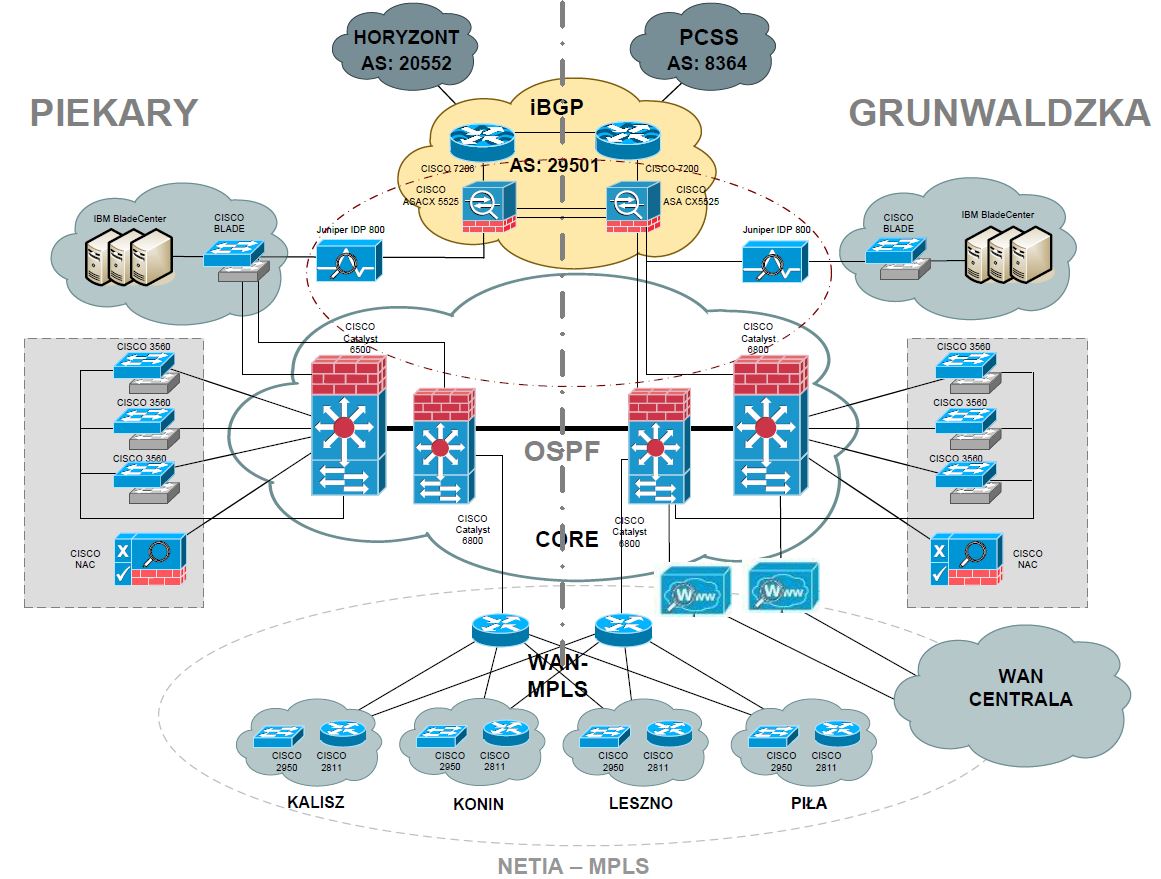 Dostarczone urządzenia Cisco ISR 4451-X/k9 zainstalowane zostaną w miejsce obecnie posiadanych routerów Cisco 7200. Routery będą realizować funkcje routerów brzegowych do ISP. Na routerach uruchomione zostaną sesje BGP pomiędzy dostawcami oraz iBGP pomiędzy sobą. Dostarczone urządzenia zostaną podłączone i zainstalowane do posiadanego przez Zamawiającego narzędzia Cisco Prime Infrastructure w wersji 3.1. umożliwiającego zarządzanie, monitorowanie i wykonywanie kopii zapasowych dostarczonych urządzeń.I.2. Dostawa pakietu serwisowego (maintanance producenta) dla posiadanych przez Zamawiającego urządzeń Juniper IDP800.W ramach przedmiotu umowy Wykonawca dostarczy pakiet serwisowy (maintanance producenta) dla posiadanych przez Zamawiającego urządzeń Juniper IDP800 o numerach seryjnych: 0232012014000043 oraz 0232092013000001.Wykonawca dostarczy pakiet serwisowy producenta w okresie od dnia podpisania protokołu odbioru do dnia 31.12.2018r. Pakiet serwisowy będzie świadczony na poziomie:możliwość zgłaszania usterek oraz awarii 7 dni w tygodniu, 24 godziny na dobę,gwarantowany czas reakcji do następnego dnia roboczego od momentu zgłoszenia,wymagane jest aby w razie usterki urządzeń, serwis odbywał się na miejscu w siedzibie Zamawiającego,w przypadku konieczności wymiany dysku, uszkodzony dysk pozostaje u Zamawiającego.I.3. Dostawa pakietu serwisowego (maintanance producenta) dla posiadanego przez Zamawiającego systemu monitoringu ruchu w sieci Netflow Analyzer.W ramach przedmiotu umowy Wykonawca dostarczy pakiet serwisowy (maintanance producenta) dla posiadanego przez Zamawiającego systemu monitoringu ruchu w sieci Netflow Analyzer Essential dla 600 interfejsów.Wykonawca dostarczy pakiet serwisowy producenta w okresie od dnia podpisania protokołu odbioru do dnia 31.12.2018r. Pakiet serwisowy będzie świadczony na poziomie:możliwość zgłaszania usterek oraz awarii w dni robocze, 24 godziny na dobę, gwarantowany czas reakcji do następnego dnia roboczego od momentu zgłoszenia,dostęp do aktualizacji systemu monitoringu ruchu w sieci,dostęp do dokumentacji on-line producenta,I.5. Dostawa pakietu serwisowego (maintanance producenta) dla posiadanego przez Zamawiającego systemu SIEM IBM QRadar.	W ramach przedmiotu umowy Wykonawca dostarczy pakiet serwisowy (maintanance producenta) dla posiadanego przez Zamawiającego urządzenia TYPE MOD 4380Q1E S/N: 7872180 wraz z zainstalowanymi na nim oprogramowaniem.Wykonawca dostarczy pakiet serwisowy producenta w okresie od dnia podpisania protokołu odbioru do dnia 31.12.2018r. Pakiet serwisowy będzie świadczony na poziomie:możliwość zgłaszania usterek oraz awarii 7 dni w tygodniu, 24 godziny na dobę,gwarantowany czas reakcji do następnego dnia roboczego od momentu zgłoszenia,wymagane jest aby w razie usterki urządzeń, serwis odbywał się na miejscu w siedzibie Zamawiającego,w przypadku konieczności wymiany dysku, uszkodzony dysk pozostaje u Zamawiającego.Dodatkowe wymagania dla dostarczanych rozwiązań:Całość dostarczanego sprzętu musi być fabrycznie nowa, nie używana we wcześniejszych projektach – wraz z dostawą należy dostarczyć oświadczenia producentów (lub ich przedstawicielstw na terenie kraju lub UE) potwierdzające datę produkcji urządzeń.Zamawiający wymaga aby Wykonawca w celu potwierdzenia legalności i braku naruszenia majątkowych praw autorskich osób trzecich do dostarczanego sprzętu lub oprogramowania dostarczył odpowiednie oświadczenie producentów rozwiązań (lub ich przedstawicielstw na terenie kraju lub UE), potwierdzające iż dostarczany sprzęt lub/i oprogramowanie pochodzi z autoryzowanego kanału sprzedaży producentów na rynek polski lub UE. Wymaganie to nie ma zastosowania dla elementów, których producent zaprzestał produkcji.Usługa serwisowa powinna obejmować zarejestrowany dostęp do serwisu producenta sprzętu z prawem do pobierania nowych wersji oprogramowania systemowego urządzeń dla wskazanej osoby.Wykonawca zobowiązany jest do utylizacji elementów wskazanych przez Zamawiającego pozostałych po dokonanej rozbudowie infrastruktury sieciowej.Prace instalacyjne i wdrożenioweWykonawca musi przygotować i dołączyć do protokołu odbioru harmonogram wdrożenia dostarczanych rozwiązań i docelowej konfiguracji poszczególnych urządzeń infrastruktury sieciowej, który będzie realizowany w ramach dni wymienionych w punkcie nr IV 1. W uzasadnionych przypadkach istnieje możliwość zmiany harmonogramu po wcześniejszym uzgodnieniu i potwierdzeniu przez strony.Wykonać zaplanowane prace wdrożeniowe oraz przeprowadzić docelową konfigurację urządzeń infrastruktury sieciowej, zgodnie z harmonogramem z punktu nr 1.Przeprowadzić testy potwierdzające poprawność wykonanej rozbudowy, modernizacji dostosowania infrastruktury sieciowej oraz dokonać optymalizacji pracy tych urządzeń.Wykona dokumentację powykonawczą dokonanej rozbudowy, modernizacji
i dostosowania infrastruktury sieciowej zawierającą opis techniczny wykonanej instalacji.Zamawiający zastrzega sobie prawo wyznaczenia terminu przeprowadzenia prac również w dni wolne od pracy.Zamawiający może wymagać aby w/w prace wykonywane były przez przynajmniej jednego pracownika, posiadającego kwalifikacje potwierdzone odpowiednim certyfikatem producenta przedmiotu zamówienia w zakresie dostarczonych urządzeń.Zamawiający zastrzega sobie prawo do żądania od Wykonawcy przekazania kopii ww. certyfikatu producenta potwierdzającego kwalifikację pracownika Wykonawcy.Prace serwisowe.W ramach rozbudowy i dostosowania infrastruktury sieciowej Wielkopolskiego OW NFZ, w okresie trwania pakietu serwisowego producenta, w terminach wyznaczonych przez Zamawiającego, Wykonawca zobowiązuje się:Oddelegować do siedziby Zamawiającego w wymiarze 12 dni roboczych jednego pracownika posiadającego kwalifikacje potwierdzone odpowiednimi certyfikatami producenta w celu wykonania prac określonych przez Zamawiającego (w szczególności: wsparcie techniczne, reinstalacja, rekonfiguracja, parametryzacja, optymalizacja rozwiązania, dodatkowe szkolenie, audyty).Zamawiający może wymagać aby w/w prace wykonywane były przez przynajmniej jednego pracownika, posiadającego kwalifikacje potwierdzone odpowiednim certyfikatem producenta przedmiotu zamówienia w zakresie dostarczonych urządzeń.Zamawiający zastrzega sobie prawo do żądania od Wykonawcy przekazania kopii ww. certyfikatu producenta potwierdzającego kwalifikację pracownika Wykonawcy.Warunki gwarancji i serwisu dostarczonych urządzeń.Wykonawca udzieli Zamawiającemu 36 miesięcznej gwarancji producenta na wszystkie dostarczone urządzenia.Serwis gwarancyjny świadczony ma być w miejscu instalacji sprzętu.Wykonawca musi zapewnić Zamawiającemu zgłaszanie awarii 24 godziny na dobę przez 7 dni w tygodniu w czasie obowiązywania umowy.W przypadku awarii urządzenia przystąpienie do naprawy będzie dokonane najpóźniej w ciągu następnego dnia roboczego od momentu potwierdzenia uszkodzenia przez serwis producenta.Zamawiający wymaga podstawienia na czas wykonania naprawy sprzętu zastępczego o parametrach zapewniających poprawną pracę systemu Zamawiającego w przypadku kiedy szacowany czas naprawy będzie dłuższy niż 14 dni od dnia dokonania zgłoszenia.Zgłoszenia awarii będą dokonywane pisemnie na nr faksu/telefonu, lub na adres poczty elektronicznej. W tym celu Wykonawca zapewni dostępność nr telefonu/faksu i adresu poczty elektronicznej przez 24 godziny, 7 dni w tygodniu.Zgłoszenie awarii urządzeń musi odbywać się w języku polskim.Szkolenia.W ramach realizacji przedmiotu umowy, w okresie obowiązywania pakietu serwisowego producenta, w terminach wyznaczonych przez Zamawiającego, Wykonawca zobowiązuje się do przeprowadzenia autoryzowanych szkoleń z zakresu przedmiotu umowy. Szkolenia zostaną zrealizowane w następujący sposób:Szkolenie zostanie przeprowadzone dla dwóch administratorów systemu Zamawiającego w wymiarze po 5 dni dla każdego ( w sumie: 2 x 5 dni)Wykonawca wystawi uczestnikom szkolenia odpowiednie świadectwo (certyfikat) o jego odbyciu.Szkolenia zostaną przeprowadzone przez osoby posiadające odpowiednie kwalifikacje, potwierdzone certyfikatem producenta.W ramach szkolenia Wykonawca zapewni odpowiednie materiały szkoleniowe, adekwatne do zakresu szkolenia.Odbiór przedmiotu zamówienia w zakresie powyższego załącznika.W ramach realizacji przedmiotu umowy, Wykonawca zobowiązuje się potwierdzić protokołem podpisanym przez strony:Dostarczenie i uruchomienie sprzętu będącego przedmiotem niniejszego załącznika,Dostarczenie pakietów serwisowych będących przedmiotem niniejszego załącznika,Przeprowadzone wyżej wymienione szkolenia.Dokonanie wyżej wymienionych prac serwisowych.Protokoły opisane w punktach 1 i 2 muszą zostać dołączone do protokołu odbioru. Protokoły opisane w punktach 3 i 4 muszą zostać dostarczone przez Wykonawcę po zakończeniu szkoleń i prac serwisowych.ZAMAWIAJĄCY:                                                                                        WYKONAWCA:Załącznik Nr 3do umowy nr ………………………….UMOWA O ZACHOWANIU POUFNOŚCI W NFZzawarta dnia ………………… roku w ……………… pomiędzy:NARODOWYM FUNDUSZEM ZDROWIAul. Grójecka 186, 02-390 WarszawaNIP: 1070001057reprezentowanym przez: Agnieszkę Pachciarz – Dyrektora Wielkopolskiego Oddziału Wojewódzkiego Narodowego Funduszu Zdrowiazwanym dalej Zamawiającym,a……………………………………………………………………reprezentowanym przez:…………………………………zwanym dalej Wykonawcą.-W związku z podpisaniem umowy nr ……………..…….… z dnia ……..………..……., której przedmiotem jest ………………………………………………..,  zwanej dalej „umową podstawową”, strony w celu właściwej ochrony danych poufnych udostępnianych wzajemnie w trakcie realizacji umowy podstawowej postanawiają
 co następuje:§ 1. Ilekroć w umowie użyte zostają wyrazy „Informacje Poufne” oznaczają one:przekazywane Wykonawcy wszelkie informacje lub dane, ustne, na piśmie lub zapisane w inny sposób, dotyczące spraw, planów działalności gospodarczej lub przedsięwzięć strony związanych z realizacją umowy podstawowej,  wszelkie rozmowy lub rokowania prowadzone pomiędzy przedstawicielami stron w związku z realizacją umowy oraz informacje przekazywane 
w ich trakcie przez Zamawiającego.§ 2. Z uwagi na udostępnianie Informacji Poufnych Wykonawca, zobowiązuje się do:zachowania w tajemnicy wszystkich Informacji Poufnych, niezależnie od formy w jakiej zostały mu przekazane;wykorzystywania Informacji Poufnych wyłącznie na użytek prowadzonej współpracy w zakresie realizacji umowy; zapewnienia odpowiedniego i bezpiecznego sposobu przechowywania wszystkich uzyskanych Informacji Poufnych w czasie, gdy znajdują się one w posiadaniu Wykonawcy;ujawnienia Informacji Poufnych wyłącznie osobom biorącym udział w realizacji umowy podstawowej ze strony Wykonawcy, którym  informacje te są niezbędne dla prawidłowej realizacji umowy; poinformowania pracowników, o których mowa w § 2 ust. 1 pkt 4 umowy, o zachowaniu poufności o poufnym charakterze udostępnianych i przekazywanych informacji, pouczenia w sprawie ich traktowania jako poufnych oraz odebrania oświadczenia wskazanego  w § 2 ust. 4 umowy o zachowaniu poufności;niekopiowania, niepowielania ani niezwielokrotniania Informacji Poufnych w jakikolwiek sposób, chyba że wcześniej w sposób wyraźny udzielona zostanie na taką czynność pisemna zgoda i dokonanie czynności jest obiektywnie niezbędne w związku z realizacją umowy. Zamawiający zobowiązuje się do ujawnienia Informacji Poufnych na potrzeby realizacji umowy osobom biorącym udział w realizacji umowy podstawowej ze strony Wykonawcy, które okażą upoważnienie Zamawiającemu do udziału w realizacji umowy;na pisemny wniosek Zamawiającego lub w przypadku zakończenia współpracy, niezwłocznego zwrócenia lub zniszczenia na własny koszt wszelkich materiałów zawierających jakiekolwiek Informacje Poufne Zamawiającemu, wraz ze wszystkimi kopiami, będącymi w jego posiadaniu.W przypadku naruszenia przez Wykonawcę obowiązków dotyczących Informacji Poufnych, o których mowa w niniejszej Umowie, Wykonawca  zapłaci Zamawiającemu karę umowną w wysokości 30.000,00 zł za każdą ujawnioną Informację Poufną. Zamawiający zastrzega sobie prawo do dochodzenia, na zasadach ogólnych, odszkodowania w wysokości przewyższającej karę umowną, w przypadku, gdy szkoda poniesiona przez Stronę poszkodowaną przekracza wysokość kary umownej, o której mowa w ust. 2. Osoby biorące udział w realizacji umowy ze strony Wykonawcy złożą oświadczenie zobowiązujące ich do zachowania w tajemnicy Informacji Poufnych według wzoru określonego w załączniku do umowy, które Wykonawca niezwłocznie przekaże Zamawiającemu. § 3. Zobowiązania określone w § 2 nie mają zastosowania do Informacji Poufnych:które są w dniu ujawnienia publicznie znane; których ujawnienie wymagane jest od Wykonawcy na mocy przepisów prawa.Jeżeli Wykonawca zostanie zobowiązany na mocy prawa lub wezwania sądu 
do ujawnienia jakichkolwiek Informacji Poufnych, niezwłocznie zawiadomi na piśmie Zamawiającego przed dokonaniem ujawnienia.Wykonawca zobowiązany na mocy prawa lub wezwania sądu do ujawnienia Informacji Poufnych, będzie uprawniony do ujawnienia Informacji Poufnej wyłącznie w zakresie wymaganym prawem oraz zobowiązany do podjęcia wszelkich uzasadnionych środków, mających na celu upewnienie się, że Informacje Poufne są traktowane jako poufne.§ 4.Wykonawca ponosi odpowiedzialność za przestrzeganie postanowień niniejszej umowy przez swoich pracowników lub inne osoby, które będą zaangażowane 
w proces realizacji umowy .§ 5.Niniejsza Umowa zostaje zawarta na okres obowiązywania umowy podstawowej, z tym że zobowiązanie do zachowania tajemnicy i poufności Informacji Poufnych 
i odpowiedzialność z tego tytułu, pozostają w mocy także po wygaśnięciu niniejszej Umowy oraz umowy podstawowej.§ 6.Wykonawca potwierdza i wyraża zgodę na to, że nie będzie uprawniony do nabycia żadnych praw do Informacji Poufnych przekazanych przez Zamawiającego lub od niego uzyskanych.§ 7.Strony poddają pod rozstrzygnięcie sporów, powstałych na gruncie niniejszej umowy, właściwemu rzeczowo Sądowi powszechnemu w PoznaniuDo wszystkich kwestii nieuregulowanych w niniejszej Umowie znajdują zastosowanie w szczególności przepisy kodeksu cywilnego oraz inne obowiązujące przepisy prawne.§ 8.Zmiany niniejszej umowy wymagają formy pisemnej pod rygorem nieważności. § 9.Załącznik do umowy stanowi integralną część umowy o zachowaniu poufności.§ 10.Niniejsza Umowa sporządzona została w dwóch jednobrzmiących egzemplarzach po jednym egzemplarzu dla każdej ze Stron.ZAMAWIAJĄCY:                                                                                        WYKONAWCA:Załącznik do Umowy o zachowaniu poufności……………………………….(imię i nazwisko)……………………………….(adres zamieszkania)……………………………….(nazwa i nr dokumentu tożsamości)………………………………(nr PESEL)OŚWIADCZENIEo zobowiązaniu do zachowania poufności	Ja niżej podpisany, reprezentując w dniu ……………………… Wykonawcę podczas realizacji umowy ….……………………….w siedzibie NFZ w ……………..…….…., 
z uwagi na udostępnianie Informacji Poufnych, zobowiązuje się do:zachowania w tajemnicy wszystkich Informacji Poufnych uzyskanych podczas realizacji umowy, przedmiotem której jest  ……….. , niezależnie 
od formy w jakiej zostały mi przekazane;wykorzystywania Informacji Poufnych uzyskanych podczas realizacji umowy wyłącznie w celu realizacji umowy.	Wyrażam zgodę na przetwarzanie moich danych osobowych zawartych w niniejszym oświadczeniu przez Narodowy Fundusz Zdrowia na potrzeby związane z realizacją umowy.Miejscowość, data	Czytelny podpisZAŁĄCZNIK NR 5 Do SIWZ ......................................, dnia ..............................OŚWIADCZENIE O PRZYNALEŻNOŚCI DO GRUPY KAPITAŁOWEJ*......................................................................................................................................................................................................................................................................................................../nazwa (firma) i adres Wykonawcy/oświadczam, że na dzień składania ofert w postępowaniu o zamówienie publiczne na:Rozbudowę i dostosowanie infrastruktury sieciowej Wielkopolskiego Oddziału Wojewódzkiego Narodowego Funduszu Zdrowia w Poznaniu (ZP.261.18.2017)Błąd! Nie określono zakładki. nie należymy do grupy kapitałowej, w rozumieniu ustawy z dnia 16 lutego 2007 r. o ochronie konkurencji i konsumentów (Dz. U. Nr 50, poz. 331, z późn. zm.) **;Błąd! Nie określono zakładki. należymy do grupy kapitałowej, w rozumieniu ustawy z dnia 16 lutego 2007 r. o ochronie konkurencji i konsumentów (Dz. U. Nr 50, poz. 331, z późn. zm.) ** w której skład wchodzą następujące podmioty:…………………………………………………………………………………………………………………………………………………………………………………………………………………………………………………………………………………………………………………………………………………………………………………………………………………………………………………………………………………………………………………………………………………………………………………………………………………………………………………………………………………………………………………………………………………………………………………………………………………………………………………….......................................................podpis i pieczęć Wykonawcy*  w przypadku Wykonawców występujących wspólnie oświadczenie składa odrębnie każdy Wykonawca** właściwe zaznaczyć.Zgodnie z art. 4 pkt 14 ustawy z dnia 16 lutego 2007 r. o ochronie konkurencji i konsumentów (Dz. U. Nr 50, poz. 331, z późn. zm.) przez grupę kapitałową rozumie się wszystkich przedsiębiorców, którzy są kontrolowani w sposób bezpośredni lub pośredni przez jednego przedsiębiorcę, w tym również tego przedsiębiorcę.Lp.Przedmiot zamówieniaOferowana cena
 (wartość brutto w PLN)1.Szczegółowy zakres przedmiotu zamówienia opisuje załącznik nr: 1 do projektu umowy stanowiącego załącznik nr 4 do SIWZLp.Część zamówieniaPodwykonawca (firma) albo imię i nazwiskoDane kontaktowe podwykonawcyOsoba do kontaktówLp.ImięNazwiskoNr tel. i/lub emailKwalifikacje zawodowe, w tym dokument potwierdzający kwalifikacje potwierdzone przez producenta przedmiotu umowy w zakresie dostarczanego sprzętuLp.Numer ProduktuOpisIlość1	ISR4451-X/K9Cisco ISR 4451 (4GE,3NIM,2SM,8G FLASH,4G DRAM)22SL-44-IPB-K9IP Base License for Cisco ISR 4400 Series23MEM-4400-4GU16G4G to 16G DRAM Upgrade (8G+8G) for Cisco ISR 440024MEM-FLASH-8U16G8G to 16G Compact Flash Memory Upgrade for Cisco ISR 445025GLC-SX-MMD1000BASE-SX SFP transceiver module, MMF, 850nm, DOM26PWR-4450-ACAC Power Supply for Cisco ISR 4450 and ISR435027PWR-4450-AC/2AC Power Supply (Secondary PS) for Cisco ISR 445028CAB-ACEAC Power Cord (Europe), C13, CEE 7, 1.5M89CAB-CONSOLE-USBConsole Cable 6 ft with USB Type A and mini-B210POE-COVER-4450Cover for empty POE slot on Cisco ISR 4450411NIM-BLANKBlank faceplate for NIM slot on Cisco ISR 4400612SM-S-BLANKRemovable faceplate for SM slot on Cisco 2900,3900,4400 ISR413MEM-4400-DP-2G2G DRAM (1 DIMM) for Cisco ISR 4400 Data Plane214SISR4400UK9-316SCisco ISR 4400 Series IOS XE Universal215CON-SSSNT-ISR45XK9SOLN SUPP 8X5XNBD Cisco ISR 4451216CVR-X2-SFP10GConverter Module417SFP-10G-SR-SThe Cisco 10GBASE-SR module supports a link length of 26 meters4